Муниципальное казённое дошкольное образовательное учреждениедетский сад №4 «Светлячок»План  работыпо  самообразованию(на 2016-2017 учебный год)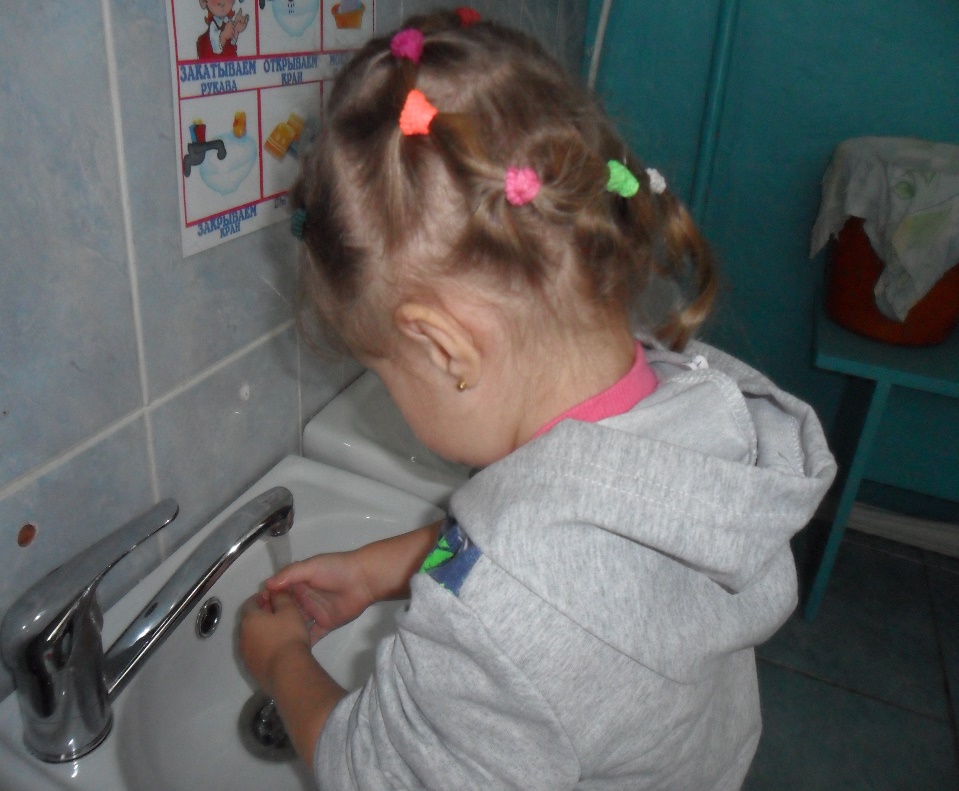                      Воспитатель высшей квалификационной категории Степура Л.С.  Тема:  «Воспитание самостоятельности в развитии культурно-гигиенических навыков у детей  первого  младшего возраста»ЦЕЛЬ: формирование простейших навыков опрятности и самообслуживания, воспитание основ гигиенической культуры.Задачи:– обучить выполнять доступные возрасту гигиенические процедуры и в детском саду и дома;– научить соблюдать самостоятельно или после напоминания взрослого элементарные правила поведения во время еды, умывания;– формировать элементарные представления о необходимости соблюдения правил гигиены в повседневной жизни в детском саду и дома;– научить замечать непорядок в одежде и устранять его при небольшой помощи взрослых;– воспитать интерес к участию в играх, направленных на формирование культурно-гигиенических навыков.– активно взаимодействовать с родителями по вопросам воспитания культурно-гигиенических навыков;– заинтересовать родителей в согласовании требований к воспитательному процессу; обсуждении рекомендации, высказывании идеи по обеспечению эффективности воспитательного процесса;– заинтересовать родителей достижениями ребенка в освоении культурно-гигиенических навыков.Пояснительная записка        Я  выбрала  тему по самообразованию «Воспитание самостоятельности в развитии культурно-гигиенических навыков у детей  первого  младшего возраста», в связи с тем, что считаю эту тему наиболее актуальной.       Образовательная область здоровье требует от нас формирования у детей привычки к здоровому образу жизни, которые всегда стоят на первом месте. В процессе повседневной работы с детьми необходимо стремиться к тому, чтобы выполнение правил личной гигиены стало для них естественным, а гигиенические навыки с возрастом постоянно совершенствовались и это продиктовано не только правилами гигиены, но и нормами человеческих отношений. Дети должны понимать, что в соблюдении этих правил проявляется уважение к окружающим и к самому себе, в частности, ведь уход за собой дарит человеку ощущение чистоты, красоты и здоровья. План работы по теме«Воспитание самостоятельности в развитии культурно-гигиенических навыков у детей  первого  младшего возраста»Первая младшая группаСписок литературы1. Афонькина Ю. А. Урунтаева Г. А. Как приобщить малыша к гигиене и самообслуживанию, 1997- 125с2. Белостоцкая Е. М., Виноградова Т. Ф. и др. Гигиенические основы воспитания детей от 2 до 7, 1991.3. Бондаренко А. К. Дидактические игры в детском саду, 1991-126с4. Гурина И. В. Первые шаги от 0 до 3 лет. Засыпаем, кушаем, маму с папой слушаем, 2007-32с5. Зебзеева В. А. Организация режимных процессов в ДОУ, 2007-80с6. Конина Е.Ю. Формирование культурно-гигиенических навыков у детей. Игровой комплект.- Айрис-пресс, 2007 -127. Урунтаева Г. А., Афонькина Ю. А. Как приобщить малыша к гигиене и самообслуживанию, 1997-80сМесяц1-я неделя2-я неделя3-я неделя4-я неделяСентябрьСбор информации о данной темеИзучение информации о данной темеИгровая ситуация «Как мама учила мишку правильно кушать»Цель: Учить держать ложку в правой руке, брать пищу руками, есть с помощью взрослых.	Дидактическая игра: «Покажем кукле, как нужно правильно держать ложку»	Цель: Прививать элементарные культурно-гигиенические навыки:ОктябрьОдевание-раздевание	Дидактическая игра: «Оденем куклу на прогулку»Цель: на примере игрушечного персонажа учить доставать из шкафа уличную одежду.Игровая ситуация: «Водичка-водичка». Цель: Учить брать мыло из мыльницы, с помощью взрослых намыливать руки, класть мыло на место, тереть ладошки друг о друга, смывать мыло, знать местонахождение своего полотенца, с помощью взрослого вытирать руки, Приучать пользоваться носовым платком.	Дидактическое упражнение: «Как мы моем ладошки и отжимаем ручки». Цель: Обучать детей, не обливаясь, с помощью взрослого мыть лицо и руки; самостоятельно вытирать их только своим полотенцем и знать его место. Использовать процесс умывания для развития речи и ориентировки в пространстве. Беседы по сюжетным картинкам. Чтение потешеки «Водичка- водичка.», «Гуси-лебеди летели.»	Рассматривание картинок:  « Как дети моют ручки», «Мама моет дочку».НоябрьИгры детей в кукольном уголке с предметами гигиенического ухода.Цель: -научить детей самостоятельно снимать одежду, обувьИгровая ситуация: «Маша обедает».  Цель: закреплять умение держать ложку в правой руке, брать пищу губами, откусывать её небольшими кусочками, жевать коренными, а не передними зубами.	Чтение потешеки: «Идет коза рогатая», «Пошёл котик на торжок», «Кисонька мурысонька», З.Александрова «Вкусная каша»	Консультация для родителей «Формирование КГН у детей 2-3 лет»Оформление фотовыставки «Любим, любим умываться по утрам и вечерам!!»ДекабрьИгровая ситуация: «Застегни пуговичку». Цель: Учить расстёгивать застёжки липучки, упражнять в использовании других видов застёжек. Учить надевать обувь, с помощью взрослого застёгивать куртку, вешать в шкаф одежду. При раздевании перед сном снимать платье или рубашку, затем обувь, учить правильно снимать колготки, вешать одежду на стул. Продолжать приучать правильно вести себя в раздевалке.	Консультация для родителей: «Как привить самостоятельность»«Постелем зайке кроватку». Цель: Знакомство с  постельными принадлежностями, умению последовательно и аккуратно заправлять кроватку.Дидактическая игра «Научим Хрюшу (Филю) умываться».Цель: Формирование культурно гигиенических навыковЯнварьВспомнить знакомые песенки, потешки о подготовке к столу, правилах личной  гигиены и правилах поведения за столом.  Цель: Закреплять умения есть правильно используя ложку. Чтение; С. Капутикян «Маша обедает» Цель: Закреплять умения есть вилкой второе блюдо и гарнир, есть котлету, запеканку, отделяя вилкой кусочки по мере съедания, не дробить заранее; брать пирожки, хлеб из общей тарелки, не касаясь других кусочков руками; пережевывать пищу с закрытым ртом; пользоваться салфеткой по мере необходимостиДидактическая игра «Чашки – ложки» Цель: познакомить детей с предметами сервировки (ложка, чашка, тарелка) .Ситуацинный момент «Как и когда мы пользуемся салфеткой» Цель: закреплять умение пользоваться салфеткой по мере необходимостиФевральЗагадывание загадок тему: столовые приборы»Учить детей правильно пользоваться столовыми приборами (ложкой, вилкой , ножом), салфеткой, полоскать рот после еды.Дидактическая игра «В страну вежливых слов»Цель: Учить детей благодарить взрослых, сверстников за оказанную помощь, вежливо выражать свою просьбу: не вмешиваться в разговор старших, не перебивать говорящегоЧтение стихотворения Н. Найденова « Наши полотенца».Цель: Закреплять умения пользоваться полотенцем, вешать его на свое место.Ручной труд в книжном уголке (ремонт книги альбомов.). Цель: Воспитывать умения бережно относиться к игрушкам, вещам, по назначению пользоваться ими, убирать на место, замечать поломанную игрушку, попросить взрослого починить ее. Март Дидактическая игра"Фонтанчики"Цель: учить ребенка полоскать рот. Дидактическая игра "Почистим зубки"Цель: учить ребенка чистить зубы.Консультации для родителей «Как ухаживать за молочными зубами »«Как правильно одевать ребёнка на прогулку »Консультация для родителей «Чистоплотные дети»АпрельДидактическое упражнение «Найди свой шкафчик»Цель: знакомить с назначением и способами использования шкафчика для одежды; формировать умение ориентироваться в предметном пространствеобогащать и активизировать словарь детей за счет слов: шкафчик, дверца, полочка, открыть, закрыть, положить, сложить, повесить.Образовательная ситуация «Каждая ножка - в свой домик»Цель: учить ребенка самостоятельно надевать колготки, видеть части одежды и правильно действовать в соответствии с целью (брать колготки за резинку, ориентируясь на метку - кусочек ярко окрашенной ткани или вышивку;Игра - занятие «Уложим куклу Катю спать»Цель: познакомить детей с новой игровой цепочкой действий: положить матрац на кровать, застелить простынкой, положить подушку, уложить куклу головой на подушку, накрыть одеялом;учить ласково обращаться с куклой.Проведение анкетирования для родителей «Здоровый образ жизни»МайПродуктивная   деятельность: наведение порядка в раздевальных шкафчиках Цель: учить замечать непорядок в одежде, следить за своим внешним видом, поддерживать порядок в своем шкафРассказ воспитателя  «Что мы должны делать, когда кашляем и чихаем». Цель: учить отворачиваться при кашле, чихании или закрывать рот платкомПродуктивная деятельность. «Наши красивые и аккуратные вещи» Цель: совершенствовать навыки аккуратности и опрятности, закреплять умение приводить в порядок одеждуСюжетно-ролевая игра «Семья» Цель: совершенствовать навыки, полученные в течение годаРабота с родителями В течение годаКонсультации: «Как приучить ребенка мыть руки», «Как научить ребенка правильно одеваться», «Формируем культурно-гигиенические навыки дошкольников вместе»Памятка «Как нельзя объяснять ребенку необходимость гигиенических процедур»Подбор и составление консультаций и памятокСовместный праздник «Уроки Мойдодыра»Сценарий совместного праздника с родителямиРодительское собрание по теме: «Поговорим о здоровье всерьёз»Сообщение на родительском собраниеАнкетирование родителей по теме: «Чему научился Ваш ребенок»Самореализацияпрезентация демонстрационных пособий Отчет о проделанной работе на педагогическом совете ДОУ